Profumi  e sapori della Campania Dal 27/04 AL 01/05/20245 gg/4 notti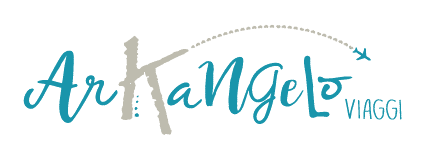 Programma:Sabato 27 Aprile - 01° giorno - Rimini - Caserta.Ritrovo dei partecipanti nei luoghi convenuti e partenza in bus GT  per Caserta.Pranzo libero. Arrivo a Caserta nel primo pomeriggio e visita guidata della Reggia con i suoi appartamenti e il suo meraviglioso giardino. Dopo la visita guidata, proseguimento per Torre del Greco.  Sistemazione  in hotel cena e pernottamento.Domenica 28 Aprile - 2° giorno - Napoli città.Prima colazione in hotel e partenza per la visita guidata del Teatro San Carlo e del Palazzo Reale. Pranzo in ristorante dedicato a base di specialità locali. Nel pomeriggio visita guidata di Napoli  , Cristo Velato e Napoli Sotterranea. Rientro serale in hotel, cena e pernottamento.Lunedì 29 Aprile - 3° giorno - Procida e Sorrento.Prima colazione in hotel e imbarco da Napoli per Procida. Visita guidata di Procida Pranzo in ristorante. Nel pomeriggio rientro su Sorrento. Arrivati al porto di Sorrento si sale in centro in bus di linea o in ascensore . Incontro con la nostra guida e visita guidata del centro storico, piazza Tasso, corso Italia, piazza Laura. Rientro serale in hotel, cena e pernottamento.Martedì 30 Aprile - 4° giorno - Costiera AmalfitanaPrima colazione in hotel e partenza per l’incontro con la nostra guida alle ore 09.40. Barca di linea da Salerno per Positano, arrivo alle ore 10.55 circa, visita guidata e ripartenza per Amalfi verso le ore 12.00. Arrivo verso le ore 12.35, pranzo in ristorante dedicato a base di specialità campane. Dopo pranzo, breve visita guidata di Amalfi e poi tempo libero a disposizione. Rientro in hotel in bus, cena e pernottamento.Mercoledì 01 Maggio - 5° giorno - PompeiPrima colazione in hotel e partenza per Pompei. Visita guidata agli scavi di Pompei. Pranzo in ristorante riservato.   Al termine partenza per il rientro.Quota per persona euro 1.150,00  sulla base di 30 partecipantiSupplemento  camera singola  Euro 200Iscrizioni entro il   30 novembre   –  con acconto di  euro 350,00Saldo entro il 31 marzo 2024La quota comprende:Sistemazione in camera doppia  Hotel 4****Trattamento di mezza pensione durante il soggiorno bevande incluse4 Pranzi nei ristoranti riservati bevande incluse3 visite guidate di mezza giornata a Caserta, Sorrento, Pompei.3 visite guidate di una giornata intera ad Amalfi in barca, Napoli e ProcidaTraghetto Napoli - Procida/Procida - Sorrento Pullmini giro Isola ProcidaBarca di linea per la costiera amalfitana Salerno/Positano- Amalfigli ingressi ai musei e siti archeologici : Reggia Di Caserta, Palazzo  Reale, Teatro San Giorgio Cristo Velato, Napoli sotterranea , Pompei Assicurazione medica AuricolariAssistente Arkangelo ViaggiLa quota non comprende:Mance Tassa di soggiorno dove previstaExtra a carattere generale e tutto quanto non menzionato alla voce “la quota comprende”Assicurazione annullamento viaggio   € 50,00*le visite potrebbero  subire variazioni in attesa di conoscere il calendario di  apertura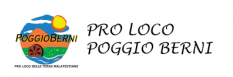               Organizzazione TecnicaArkangelo Viaggi  srl   Via G. Pascoli 2747822 Santarcangelo di Romagna  tel.0541621051 info@arkangeloviaggi.it